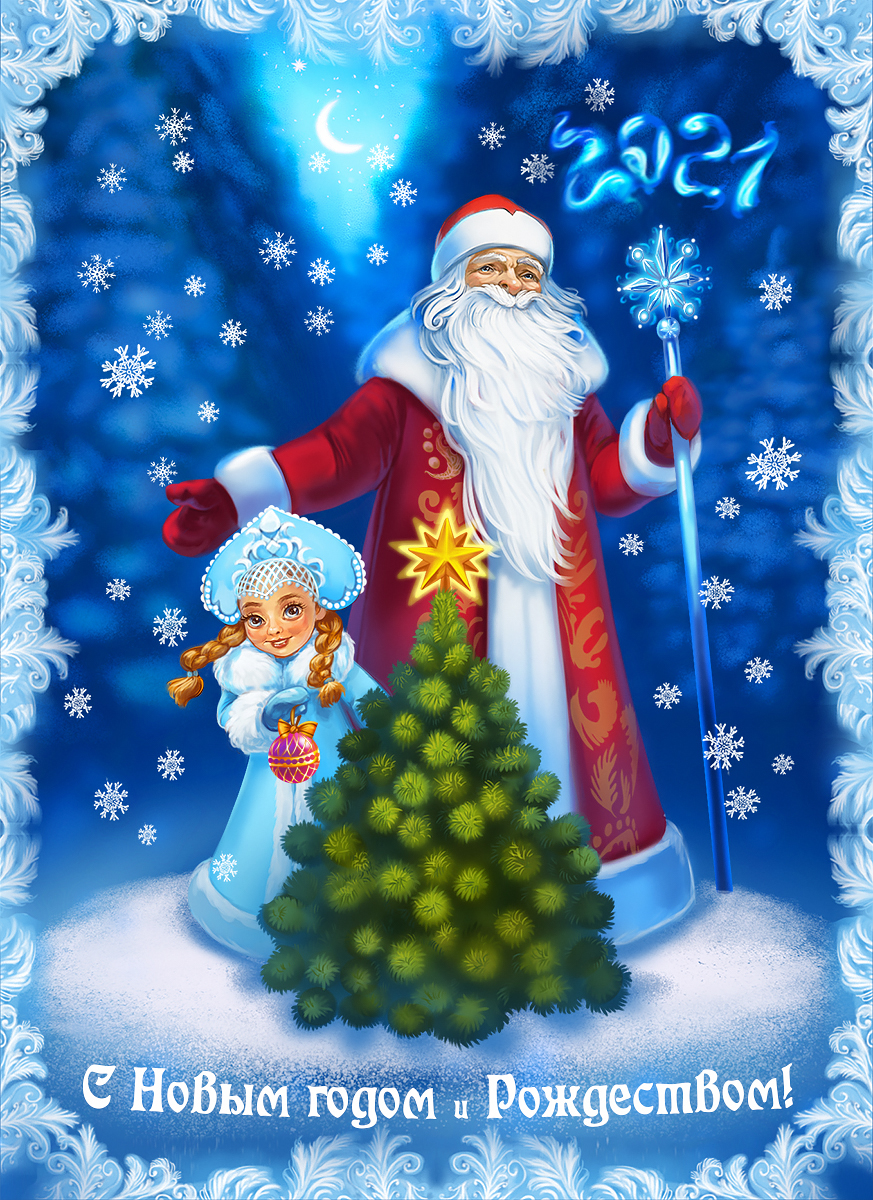 Цель: формирование интереса к русскому языку посредством игрового и занимательного материала.Задачи:обучающая: создать условия для развития навыков выполнения нестандартных заданий; формирования и обогащения словарного запаса обучающихся;развивающая: развивать внимание, логическое мышление, познавательный интерес к русскому языку;воспитывающая: способствовать воспитанию культуры общения, толерантного отношения, умения работать в команде.Ход мероприятия:Учитель: Дорогие ребята! Приглашаю вас в увлекательное новогоднее путешествие в мир русского языка. Русский язык входит в число мировых языков. Вы владеете русским языком, многое о нём знаете, изучаете правила, понятия. Сегодня вы имеете возможность показать себя знатоками родного языка, окунуться в мир общения и творчества. Итак, мы начинаем наше новогоднее путешествие.Представление команд.В турнире принимают участие 2 сборных команды 10 класса.
Каждая команда представляет себя (название, девиз), знакомство с капитанами.При проведении любого соревнования члены команд должны соблюдать определённые правила. Давайте ознакомимся с правилами.При ответах надо соблюдать правила:1. Работайте дружно, все вместе.2. Отвечайте не выкрикивая.3. Умейте выслушать своего товарища.4. Не обижать товарища, который сделал ошибку.5. Капитан – главный член команды. Слушайте капитанов.Итак, мы отправляемся в путешествие по стране родного языка.Кто победит, кто проиграет –Нас эта тайна донимает.Но я желаем всем успеха,Счастья, радости и смеха.И пусть быстрей кипит борьба,Сильней соревнование.Успех решает не судьба,А только ваши знания.
«РАЗМИНКА»1. Разминка «Вопрос-ответ» (каждый правильный ответ – 1 балл)1 команда:Сколько букв в русском алфавите? (33)Сколько согласных букв? (21)Как называется часть речи, обозначающая действие предмета? (глагол)Слова, какой части речи могут заменять существительные в предложениях? (местоимения)2 команда:Сколько гласных букв в русском языке? (10)Первый звук в слове «Яблоко»? (й)Как называется главный член предложения, отвечающий на вопрос «кто?» или «что?» (подлежащее)Какая часть слова служит для связи слов в предложении? (окончание) 1 станция «НОВОГОДНИЙ  КРУГ»Команды получают карточку с кругом. За 2 минуты найти слова. За каждое слово — 1 балл. (Слова можно прочитать как слева направо, так и в обратном порядке, главное, чтобы буквы стояли по порядку)2 станция «НОВОГОДНИЕ РЕБУСЫ»Команды получают карточки с ребусами. За 2 минуты нужно отгадать зашифрованные слова . За каждое слово — 1 балл.3 станция «ДОСКАЖИ СЛОВЕЧКО»Команды получают карточки с новогодними загадками. За 2 минуты нужно их отгадать и вписать вместо точек отгаданное слово. За каждое слово — 1 балл.4 станция «НОВОГОДНИЕ СЛОВА»Команды получают карточки с зашифрованными словами. За 2 минуты нужно их отгадать и записать отгаданные слова. За каждое слово — 1 балл.5 станция «ТЕЛЕГРАММА»-Кто из сказочных персонажей мог дать такие телеграммы:-Купил семена, приезжайте тянуть. (Дед из сказки «Репка)-Хвост нашли, плакать перестал. (Ослик ИА)-Помни, все исчезнет после 12 ночи. (Фея из сказки «Золушка»)- Ушел от зайца, волка и медведя. (Колобок)-Купила самовар. Приглашаю к чаю. (Муха – Цокотуха)-Ключ достал. Скоро буду. (Буратино)6 станция «ЗАМЕНИ СЛОВЕЧКОМ»Замените фразу 1 словом (по 1 баллу)1. Рукой подать - близко
2. На ночь глядя - поздно
3. Выходить из себя - сердиться
4. Водить за нос - обманывать
5. Капля в море - мало
6. Куры не клюют - много
7. Ни свет ни заря - рано
8. Надуть губы - обидеться
9. Повесить нос - грустить
10. Яблоку негде упасть – тесноВот закончилась игра,
Результат узнать пора.
Кто же лучше всех трудился
И в ТУРНИРЕ отличился?Учитель: Дорогие ребята! Вы все сегодня доказали, что любите русский язык и хорошо его знаете. Вы показали, какие вы внимательные, быстрые, какая у вас замечательная память, как вы логически рассуждаете. Вы просто – молодцы!На этом наше путешествие заканчивается, пора возвращаться домой. Но прежде ответьте на один вопрос: вам понравилось путешествовать? (да)- Желаю вам дальнейших успехов и побед!-Всем спасибо!